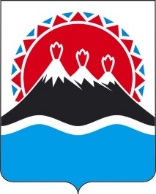 П О С Т А Н О В Л Е Н И ЕПРАВИТЕЛЬСТВАКАМЧАТСКОГО КРАЯ[Дата регистрации] № [Номер документа]г. Петропавловск-КамчатскийВ соответствии со статьей 2 Закона Камчатского края от 25.03.2008 № 28  «О Порядке разграничения муниципального имущества между муниципальными образованиями в Камчатском крае», учитывая согласования Главы муниципального образования «Карагинский муниципальный район» и Главы муниципального образования «сельское поселение «поселок Оссора» перечня имущества, находящегося в собственности муниципального образования «Карагинский муниципальный район», передаваемого в собственность муниципального образования «сельское поселение «поселок Оссора» в порядке разграничения муниципального имущества,ПРАВИТЕЛЬСТВО ПОСТАНОВЛЯЕТ:Утвердить перечень имущества, передаваемого муниципальным образованием «Карагинский муниципальный район» в муниципальную собственность муниципального образования «сельское поселение «поселок Оссора» в порядке разграничения муниципального имущества, согласно приложению к настоящему постановлению.Право муниципальной собственности на муниципальное имущество, передаваемое муниципальному образованию «сельское поселение «поселок Оссора» в соответствии с настоящим постановлением, возникает со дня подписания передаточного акта о принятии имущества в муниципальную собственность муниципального образования «сельское поселение «поселок Оссора». Настоящее постановление вступает в силу после дня его официального опубликования.[горизонтальный штамп подписи 1]                                                                                                                                              Приложение к постановлению                                                                          Правительства Камчатского краяПереченьимущества, передаваемого муниципальным образованием «Карагинский муниципальный район» в муниципальную собственность муниципального образования «сельское поселение «поселок Оссора» в порядке разграничения муниципального имуществаО разграничении имущества, находящегося в муниципальной собственности, между муниципальным образованием «Карагинский муниципальный район» и муниципальным образованием «сельское поселение «поселок Оссора» Председатель Правительства Камчатского краяЕ.А. Чекин от[REGDATESTAMP]№[REGNUMSTAMP]№ п/пПолное наименование организации, на балансе которой находится предлагаемое к передаче имуществоАдрес местонахождения организации, на балансе которой находится предлагаемое к передаче имуществоНаименованиеимуществаАдресместонахожденияимуществаИндивидуализирующиехарактеристики имуществаПункт ____части ____статьи 50Федерального закона от 06.10.2003 
№ 131-ФЗ12345671.Жилое помещениеКамчатский край, Карагинский район, п. Оссора, ул. Лукашевского, д. 59, кв. 3Кадастровый номер 82:02:000007:363,общая площадь 46,4 кв.мПункт 1 части 12.Жилое помещение расположенно в многоквартирном доме, признанном аварийным и подлежащим сносу или реконструкции. Распоряжение администрации Карагинского муниципального района «О признании многоквартирного дома, расположенного по адресу: Камчатский край, Карагинский район, п. Оссора, улица Советская, дом 25, аварийным и подлежащим сносу» от 09.12.2021 № 258Камчатский край, Карагинский район, п. Оссора, ул. Советская, д. 25, кв. 3Кадастровый номер 82:02:000004:612,общая площадь 36,5 кв.мПункт 1 части 13.Жилое помещениеКамчатский край, Карагинский район, п. Оссора, ул. Лукашевского, д. 42, кв. 1Кадастровый номер 82:02:000005:172,общая площадь 36,0 кв.мПункт 1 части 14.Жилое помещениеКамчатский край, Карагинский район, п. Оссора, ул. Центральная, д. 19,  кв. 3Кадастровый номер 82:02:000004:589,общая площадь 32,8 кв.мПункт 1 части 15.Жилое помещениеКамчатский край, Карагинский район, п. Оссора, ул. Советская, д. 114, кв. 2Кадастровый номер 82:02:000008:495,общая площадь 64,8 кв.мПункт 1 части 16.Жилое помещение расположено в многоквартирном доме, признанном аварийным и подлежащим сносу. Распоряжение администрации Карагинского муниципального района «О признании многоквартирного дома непригодным для проживания граждан, а также аварийным и подлежащим сносу» от 05.04.2021 № 55Камчатский край, Карагинский район, п. Оссора, ул. Лукашевского, д. 84, кв. 3Кадастровый номер 82:02:000007:180,общая площадь 50,2 кв.мПункт 1 части 17.Жилое помещениеКамчатский край, Карагинский район, п. Оссора, ул. Лукашевского, д. 57, кв. 16Кадастровый номер 82:02:000007:356,общая площадь 62,7 кв.мПункт 1 части 1